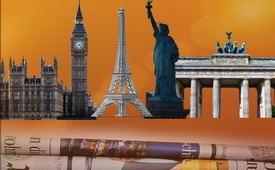 Beeinflussung der Weltbevölkerung durch vier globale Nachrichtenagenturen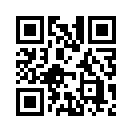 Es ist einer der wichtigsten Aspekte unseres Mediensystems – und dennoch in der Öffentlichkeit  nahezu unbekannt: Der größte Teil der internationalen Nachrichten in allen Leitmedien stammt von nur vier globalen Nachrichtenagenturen aus New York, London, Paris und Berlin.„Nachrichtenagenturen stehen selten im Blickpunkt des öffentlichen Interesses. Dennoch sind sie eine der einflussreichsten und gleichzeitig eine der am wenigsten bekannten Mediengattungen. Sie sind Schlüsselinstitutionen mit substantieller Bedeutung für jedes Mediensystem. Sie sind das unsichtbare Nervenzentrum, das alle Teile dieses Systems verbindet.“ (Wolfang Vyslozil, ehemaliger Geschäftsführer der APA)

Es ist einer der wichtigsten Aspekte unseres Mediensystems – und dennoch in der Öffentlichkeit  nahezu  unbekannt: Der größte Teil der internationalen Nachrichten in allen Leitmedien stammt von nur vier globalen Nachrichtenagenturen aus New York, London, Paris und Berlin. Die Monopolstellung dieser Agenturen hat zur Folge, dass die Auswahl der Berichterstattung, über was berichtet wird und über was nicht, auffallend einheitlich aussieht und oft einfach nur noch abgeschrieben wird. So haben z.B. die Leitmedien über die Friedensprozession in der Ukraine  und die Friedensfahrt  nach Moskau nicht informiert, da laut dem Schweizer Radio und Fernsehen SRF die großen Nachrichtenagenturen nichts darüber berichteten. Im Gegenteil dazu informierte Kla.tv über die Friedensprozession und war sogar live beim Start der Friedensfahrt in Berlin und auch beim Eintreffen der Friedensfahrer in Moskau dabei. Am Ende der Sendung finden Sie nochmals die Links zu den einzelnen Friedensprozessions- und Friedensfahrtbeiträgen. 

Doch werfen wir zunächst nochmals einen näheren Blick auf die Friedensprozession in der Ukraine: 
Am 27. Juli 2016 traf die von der russisch-orthodoxen Kirche organisierte Friedensprozession im Zentrum von Kiew ein. Die Regierung in Kiew sollte dadurch zum Kriegsende im Donbass bewegt werden. Teilnehmer sprechen von ca. 100.000 Menschen, die in Kiew angekommen seien. Andere sprechen von bis zu einer Million Menschen, die in und um Kiew in zahlreichen  Zeltlagern, bei tausenden Privatleuten, in kirchlichen Einrichtungen und Hospizen nächtigten und nach der Prozession mit vielen Bussen und Zügen wieder nach Hause zurückkehrten. Die Kiewer Regierung hütete sich, die wahre Zahl  preiszugeben. Von den westlichen Leitmedien wurde die Friedensprozession entweder heruntergespielt oder gar nicht erst erwähnt, obwohl die Bilder Bände sprechen. Am 25.Juli 2016 wurde das Schweizer Radio und Fernsehen angefragt, weshalb sie nicht über die Friedensprozession berichteten. Ihre Antwort darauf war folgende:  
„Bis  heute  haben  wir  von den  unabhängigen Agenturen, von denen wir Bildmaterial erhalten (Reuters, AP, AFP), keine einzige Meldung und auch kein Videomaterial von diesem Marsch erhalten. Gemäß den Recherchen unseres  Korrespondenten  ist der Marsch auch bei weitem nicht so groß, wie er dargestellt wird.“
 Für die geschändeten Ukrainer tragen die Leitmedien daher zu Recht den Namen: Lügenpresse! 

Doch wer steckt genau hinter diesen globalen Nachrichtenagenturen? Hierzu schalten wir nun weiter ins Studio Koblenz. 

Vielen Dank Studio Dresden. Ja, wer steckt hinter diesen globalen Nachrichtenagenturen… 

1.) Die amerikanische Associated Press (AP) mit weltweit  über 4.000 Mitarbeitern. Die AP gehört US-Medienunternehmen und hat ihre Hauptredaktion in  New York. AP-Nachrichten werden von rund 12.000 Medien genutzt und erreichen dadurch täglich mehr als die Hälfte der Weltbevölkerung.

2.) Die quasi-staatliche französische Agence France-Presse (AFP) mit Sitz in Paris und ebenfalls  rund  4.000  Mitarbeitern. Die AFP versendet pro Tag über 3.000 Meldungen und 2.500 Fotos an Medien in aller Welt.

3.) Die britische Reuters in London, die privatwirtschaftlich organisiert ist und etwas über 3.000 Mitarbeiter beschäftigt.  Reuters wurde 2008 vom kanadischen Medienunternehmer Thomson – einem der 25 reichsten Menschen der Welt – gekauft und zu Thomson-Reuters mit Sitz in New York fusioniert.

4.) Die Deutsche Presse-Agentur (DPA), die über rund 1.000 journalistische  Mitarbeiter  in  circa hundert  Ländern  verfügt.  Die DPA ist im Besitz von deutschen Medienverlagen  und  Rundfunkanstalten und hat ihre Hauptredaktion seit 2010 im Axel-Springer-Haus in Berlin. Die DPA arbeitet eng  mit  der  amerikanischen  AP zusammen und besitzt die Lizenz zur Vermarktung der AP-Dienste im deutschsprachigen Raum. 
Wenn  die  Informationen  zum Weltgeschehen von nur diesen vier Agenturen  verbreitet  werden,  dann wird das Recht der Weltbevölkerung auf  Presse-  und  Meinungsfreiheit hintergangen. 
Neben  den  vier  großen Nachrichtenagenturen  gibt  es noch  diverse  kleinere,  nationale
Nachrichtenagenturen. In Österreich und der Schweiz sind dies: 

•  Die  Austria  Presse  Agentur (APA) mit rund 165 Redakteuren. Die APA ist im Besitz von österreichischen  Tageszeitungen  und des ORF.
•  Die Schweizerische Depeschenagentur  (SDA)  mit  rund  150 Mitarbeitern,  die  im  Besitz  von Schweizer  Medienverlagen  ist, darunter die Tamedia und NZZ-Gruppe sowie die SRG. 

Die SDA und APA verfügen über keine  eigenen  Korrespondentennetze im Ausland. Stattdessen arbeiten sie mit der DPA und den globalen  Agenturen  zusammen, um  Zugang  zu  den  internationalen Nachrichten zu erhalten und ihre nationalen Medien über das Weltgeschehen zu informieren. 
Daher kommt es, dass die Auswahl und die tendenziöse Richtung der Berichterstattungen von Österreich und der Schweiz fast ausschließlich von den großen Nachrichtenagenturen geprägt sind. 
Verehrte Zuschauer, zeigen diese Fakten nicht deutlich auf, dass die Bevölkerung über die Absichten von Regierungen und die tatsächlichen Sachverhalte nicht  ausgewogen informiert wird und wir nicht mehr von einer freien und unabhängigen Berichterstattung sprechen können?  Deswegen unterstützen auch Sie genau aus diesem Grund neue, unabhängige Medien und Plattformen, wie zum Beispiel AZK(www.anti-zensur.info) und Kla.tv (www.kla.tv).von brm/dd/br/elQuellen:https://swisspropaganda.wordpress.com/der-propaganda-multiplikator/
http://www.srf.ch/sendungen/hallosrf/warum-berichtet-srf-nicht-ueber-den-friedensmarsch-in-der-ukraine
http://images.google.de/imgres?imgurl=https%3A%2F%2Fupload.wikimedia.org%2Fwikipedia%2Fcommons%2Ff%2Ffd%2FSchweizerische_Depeschenagentur_sda.jpg&amp;amp;imgrefurl=https%3A%2F%2Fcommons.wikimedia.org%2Fwiki%2FFile%3ASchweizerische_Depeschenagentur_sda.jpg&amp;amp;h=508&amp;amp;w=650&amp;amp;tbnid=bcv4XNqu8PO-yM%3A&amp;amp;vet=1&amp;amp;docid=N4xwzmbEd5dXEM&amp;amp;itg=1&amp;amp;ei=CM8cWNG_CIGcsAH-8YSwCQ&amp;amp;tbm=isch&amp;amp;iact=rc&amp;amp;uact=3&amp;amp;dur=1664&amp;amp;page=0&amp;amp;start=0&amp;amp;ndsp=41&amp;amp;ved=0ahUKEwjR47ew2Y_QAhUBDiwKHf44AZYQMwghKAQwBA&amp;amp;bih=943&amp;amp;biw=1920, designed by Marketing-backofficeDas könnte Sie auch interessieren:#SRF - SRF-Schwarzbuch »Ein Fake kommt selten alleine« - www.kla.tv/SRFKla.TV – Die anderen Nachrichten ... frei – unabhängig – unzensiert ...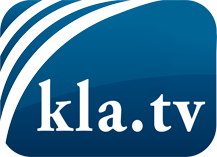 was die Medien nicht verschweigen sollten ...wenig Gehörtes vom Volk, für das Volk ...tägliche News ab 19:45 Uhr auf www.kla.tvDranbleiben lohnt sich!Kostenloses Abonnement mit wöchentlichen News per E-Mail erhalten Sie unter: www.kla.tv/aboSicherheitshinweis:Gegenstimmen werden leider immer weiter zensiert und unterdrückt. Solange wir nicht gemäß den Interessen und Ideologien der Systempresse berichten, müssen wir jederzeit damit rechnen, dass Vorwände gesucht werden, um Kla.TV zu sperren oder zu schaden.Vernetzen Sie sich darum heute noch internetunabhängig!
Klicken Sie hier: www.kla.tv/vernetzungLizenz:    Creative Commons-Lizenz mit Namensnennung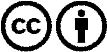 Verbreitung und Wiederaufbereitung ist mit Namensnennung erwünscht! Das Material darf jedoch nicht aus dem Kontext gerissen präsentiert werden. Mit öffentlichen Geldern (GEZ, Serafe, GIS, ...) finanzierte Institutionen ist die Verwendung ohne Rückfrage untersagt. Verstöße können strafrechtlich verfolgt werden.